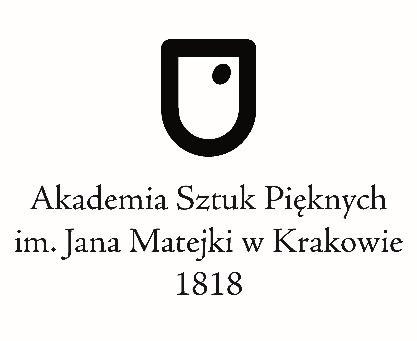 WR-1101-16/2019									Kraków, 10.07.2019r.Konkursna stanowisko asystentaw Akademii Sztuk Pięknych im. Jana Matejki w KrakowieNa podstawie art. 119 ust. 1USTAWYz dnia 20 lipca 2018 r.Prawo o szkolnictwie wyższym i nauceoraz § 58 Statutu ASP w Krakowieogłaszam konkurs na stanowisko asystentaw Pracowni Rzeźby IV na Wydziale Rzeźby ASP w Krakowie.Do konkursu mogą przystąpić osoby, które spełniają wymogi określone art. 113 Ustawy Prawo o szkolnictwie wyższym i nauce (Dz.U. z 2018 poz. 1668 z późniejszymi zmianami) oraz w § 59 ust 5 Statutu ASP i odpowiadają następującym kryteriom kwalifikacyjnym:Warunki udziału w konkursie:posiadanie tytułu zawodowego magistra sztuki na kierunku rzeźba,spełnienie wymogów art.113 cytowanej wyżej ustawy,udokumentowane predyspozycje do pracy w charakterze nauczyciela akademickiego (pozytywna opinia o predyspozycjach do pracy dydaktycznej i naukowej wystawiona przez opiekuna naukowego studiów doktoranckich lub opiekuna pracy magisterskiej).Wymagane dokumenty:zgłoszenie konkursowe,życiorys lub CV, portfolio, pozytywna opinia, o predyspozycjach do pracy dydaktycznej i naukowej wystawiona przez opiekuna naukowego studiów doktoranckich lub opiekuna pracy magisterskiej,oświadczenie dotyczące spełnienia wymogów określonych w art. 113 cytowanej wyżej ustawy,kopia dokumentu stwierdzającego posiadanie wymaganych kwalifikacji, wszelkie dodatkowe informacje, które mogą mieć znaczenie w ocenie dodatkowych umiejętności związanych z rozstrzygnięciem konkursu,oświadczenie o zamiarze podjęcia zatrudnienia w ASP w Krakowie jako podstawowym miejscu pracy,oświadczenie w sprawie zakazu bezpośredniej podległości służbowej pomiędzy niektórymi pracownikami,zgoda na przetwarzanie danych osobowych na formularzu stanowiącym załącznik do ogłoszenia.Termin i miejsce składania dokumentów: Wymagane dokumenty można składać w Dziekanacie Wydziału Rzeźby, parter, pl. J. Matejki 13, 31-157 Kraków, na Dzienniku Podawczym, parter, plac Jana Matejki 13, 31-157 Kraków, w Dziale Nauczania I piętro, pl. J. Matejki 13, 31-157 Kraków, osobiście lub za pośrednictwem poczty do dnia 5.09.2019 r. Dokumenty, które wpłyną do jednostki po wyżej określonym terminie nie będą rozpatrywane. Termin rozstrzygnięcia konkursu: rozstrzygnięcie konkursu nastąpi do 30 września 2019 r.Informacje dodatkowe: Nieodebrane do dnia 31.12.2019r. oferty osób niezakwalifikowanych do zatrudnienia zostaną komisyjnie zniszczone.Akademia Sztuk Pięknych im. Jana Matejki w Krakowie zastrzega sobie prawo kontaktu tylko z wybranymi do dalszego etapu postępowania rekrutacyjnego kandydatami.Akademia Sztuk Pięknych im. J. Matejki w Krakowie zastrzega sobie prawo do niewyłonienia kandydata do zatrudnienia. Załącznik do ogłoszenia o konkursie na stanowisko nauczyciela akademickiegoKLAUZULA INFORMACYJNAZgodnie z art 13 ust 1 i 2 Rozporządzenia Parlamentu Europejskiego i Rady (UE) 2016/679 z dnia 27 kwietnia 2016 r. w sprawie ochrony osób fizycznych w związku z przetwarzaniem danych osobowych i w sprawie swobodnego przepływu takich danych oraz uchylenia dyrektywy 95/46/WE (Rozporządzenie ogólne o ochronie danych), niniejszym informujemy, iż:Administratorem Pana/Pani danych osobowych będzie Akademia Sztuk Pięknych im. Jana Matejki w Krakowie, pl. Matejki 13, 31-157 Kraków.Dane kontaktowe Inspektora Ochrony Danych: iod@asp.krakow.pl;Pani/Pana dane osobowe będą przetwarzane w ramach obowiązku prawnego ciążącego na Administratorze w następującym zakresie: imię i nazwisko, imiona rodziców, data urodzenia, miejsce zamieszkana, wykształcenie, przebieg dotychczasowego zatrudnienia - w celu realizacji procesu rekrutacji na podstawie art. 221 § 1 Kodeksu pracy w związku z art. 6 ust. 1 lit c) Rozporządzenia ogólnego. 4) Jeżeli wyrazi Pani/Pan dobrowolną zgodę zawartą w poniższym formularzu Pani/Pana dane osobowe będą przetwarzane również w zakresie wizerunku i w zakresie dodatkowych danych (poza wskazanymi w pkt 3 powyżej), w przypadku podania w CV tych dodatkowych danych lub zamieszczenia wizerunku  – na podstawie  art. 6 ust. 1 lit a) Rozporządzenia ogólnego.Podanie przez Panią/Pana danych osobowych, o których mowa w pkt 3) jest dobrowolne, ale konieczne do wzięcia udziału w rekrutacji. Podanie danych i wyrażenie zgody o której mowa w pkt 4) jest dobrowolne.Pani/Pana dane osobowe zbierane w celu realizacji procesu rekrutacji (pkt 3 i 4)  powyżej) będą przetwarzane przez okres do 3 miesięcy.Posiada Pani/Pan również prawo do wycofania zgody, o której mowa w pkt 4)  w dowolnym momencie bez wpływu na zgodność z prawem przetwarzania, którego dokonano na podstawie zgody przed jej cofnięciem. W razie cofnięcia zgody na wykorzystanie wizerunku dane te zostaną usunięte. Wycofanie zgody na przetwarzanie danych osobowych można przesłać e-mailem na adres Inspektora Ochrony Danych, pocztą tradycyjną na adres Administratora lub wycofać osobiście stawiając się w siedzibie Administratora.Posiada Pani/Pan prawo do:dostępu do swoich danych, ich sprostowania, usunięcia lub ograniczenia przetwarzania danych osobowych,przenoszenia danych,wniesienie sprzeciwu wobec przetwarzania – w przypadkach i na warunkach określonych w Rozporządzeniu ogólnym;Pani/Pana dane osobowe nie będą udostępniane innym odbiorcom.  Posiada Pani/Pan prawo wniesienia skargi do właściwego organu nadzorczego – Prezesa Urzędu Ochrony Danych Osobowych, gdy uzasadnione jest, że Pana/Pani dane osobowe przetwarzane są przez administratora niezgodnie z przepisami Rozporządzenia ogólnego. ZGODA NA PRZETWARZANIE DANYCH OSOBOWYCHWyrażam zgodę na przetwarzanie moich danych osobowych, innych niż wskazane w art. 221 § 1 Kodeksu pracy - w przypadku ich podania w CV, oraz mojego wizerunku – w przypadku jego zamieszczenia w CV, w celu realizacji procesu rekrutacji, zgodnie z Rozporządzeniem Parlamentu Europejskiego i Rady (UE) 2016/679 z dnia 27 kwietnia 2016 oraz zgodnie  z klauzulą informacyjną dołączoną do mojej zgody.……………………………………………………………………………….Miejscowość, data, czytelny podpis